Представителството на Американския Департамент по Земеделие за БългарияНационалната Асоциация на Развъдчиците в Животновъдството на САЩ и Американската Соева Асоцияция   Заедно с нашите партньори  Асоциацията на вносителите на генетичен материал в България Националния център за професионално обучение към Тракийски УниверситетНай-любезно Ви канят на работен семинар Иновации в генетиката, ефективно хранене и успешно управление на млечната ферма20 Април Петък, Хотел Изида, ДобричПетък, 20 Април 09:00	Регистрация и кафе със закуски за добре дошли в лобито на хотела 
Сутрешна сесия10:00	Откриване на семинара. Представяне на партньорите, гост - лекторите и участниците. Зала Добрич.10:05	Последни иновации в генетиката и развъдната работа в млечното говедовъдство в САЩ 
Джей Уейкър, Президент и Изпълнителен директор, Национална Асоциация на Развъдчиците в Животновъдството на САЩ11:05	Въпроси и дискусия по темата генетика 11:20   Нови тенденции в храненето в млечното говедовъдство в САЩ	Скот Йенсен, Университета на Айдахо, офис за връзка с производителите/екстеншън сървиз.  12.05   Въпроси и дискусия по темата хранене12:20 – 13:15	Обяд в ресторанта на хотел ИзидаСледобедна сесия13.15   Хранителни/фуражни рецепти със соя и соеви продукти за преживни животни за подобряване на производството на мляко	Д-р Яни Кихая, Регионален представител за Централна и Източна Европа на Американската Соева Асоциация14.00  Въпроси и дискусия по темата хранене14:15	Тръгване от хотела за семейната млечна ферма Рогови 	(с транспорт на организаторите)14:45	Пристигане и обиколка из фермата. Втора практическа част на семинара. 	Управление на млечното стадо във фермата – развъдна работа, репродукция, най-важното в цялостно успешно управление на фермата. Джей Уйкър и Скот Йенсен, Национална Асоциация на Развъдчиците в Животновъдството на САЩ	Тодор Арбов, консултант и представител на Американската фирма Sexing Technologies за Централна и Източна Европа	Водещи Български експерти   17.00   Тръгване към хотел Изида Добрич19.00   Работна вечеря за всички участници в ресторанта на хотела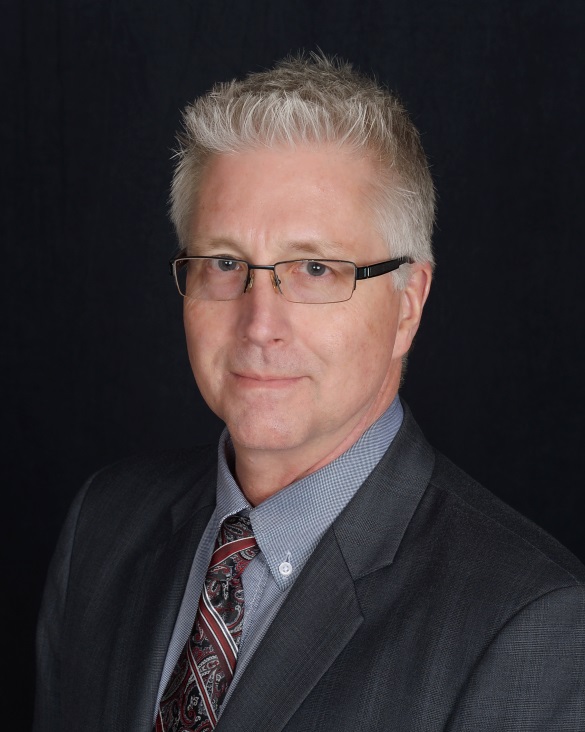 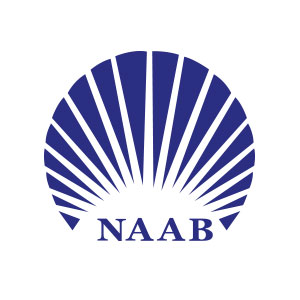 Джей Уейкър, Президент, Национална Асоциация на Развъдчиците в Животновъдството,  САЩ Джей Уейкър е Президент и Изпълнителен директор на Националната Асоциация на Развъдчиците в Животновъдството (НАРЖ) и работи за асоциацията от септември 2014.  През първите две години като вицепрезидент, неговата основна задача е да работи с международните пазари за премахването на търговски бариери, да разработва пазарни иницативи за членовете на НАРЖ и за предприемачите в млечното говедовъдство.   Преди да се присъедени към НАРЖ, Уейкър се занимава повече от 30 години с търговски въпроси и през това време работи за компаниите World Wide Sires и American Breeders Services Global.  Той управлява и развива дистибуционна мрежа  в много страни  в Азия, Африка и Средния Изток.  Работил е и пътувал в повече от 45 страни, където промотира  Американската генетика както с дистрибутори, така и най-вече директно работейки с фермери и млекопроизводители.  Уейкър е живял в Аржентина в началото на 90те години, а от 2011 до 2014 живее и работи в Австралия като Генерален Мениджър на American Breeders Services Австралия.  Уейкър е израснал във ферма за производство на мляко и зърно в Охайо. Той получава Бакалавърска степен по земеделие от щатския университет на Охайо през 1982, със специалност Млечно говедовъдство и Международна аграрна търговия. По-късно през 2004 той завършва и получава Магистърска степен по Бизнес Администрация от известния университет Пердю.  Джей и неговата съпруга Мери, която е сертифициран медицински терапевт, са женени вече 30 години и имат трима синове,  Джейсън (28 години),  Зак (26 години) и Алекс (22 години).  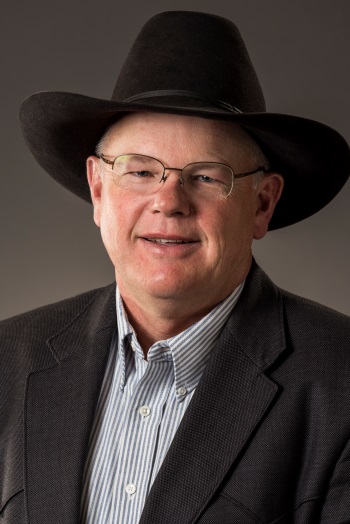 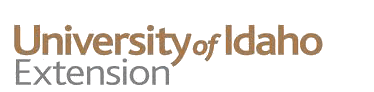 Скот Йенсен, Професор от Службата за работа с фермери/ Extension Service/, Университета на щата Айдахо, САЩСкот Йенсен е професор от Extension Service и обучител в щата Айдахо. Той се занимава с приложни научни изследвания към програмите за работа с производители и предприемачи  в областта на месното и млечно говедовъдство, управление на пасища и пасищно говедовъдство, както и с програмите за деца и млади фермери.  Скот координира програмата на щата Айдахо за Гарантирано качество на говеждото месо (BQA) и разработва и управлява заедно с членовете й така наречена Академия за пасищно животновъдство „Изгубени реки“.  Скот също така преподава в специализирани класове за изкуствено осеменяване в месни и млечни ферми като обучава по програмите за Гарантирано качество на говеждото месо и изкуствено осеменяване на испански език. Скот също така е провеждал множество семинари и обучения за Американска генетика и управление на стадото във Филипините, Латвия, Литва, Полша, България и Румъния. Професионализма на Скот е отличен с множество награди на отлична екстеншън  работа на национално ниво, включително специалната награда за изключителни заслуги от националната асоциация на всички екстеншън специалисти в САЩ през 2016.Скот завършва Магистратура по аграрно образование в Университета на щата Айдахо през 2000 година и Бакалавър по животновъдни науки от Унивеситета Brigham Young през 1989.  Скот и съпругата му Шарла са женени повече от 30 години и имат 8 деца. 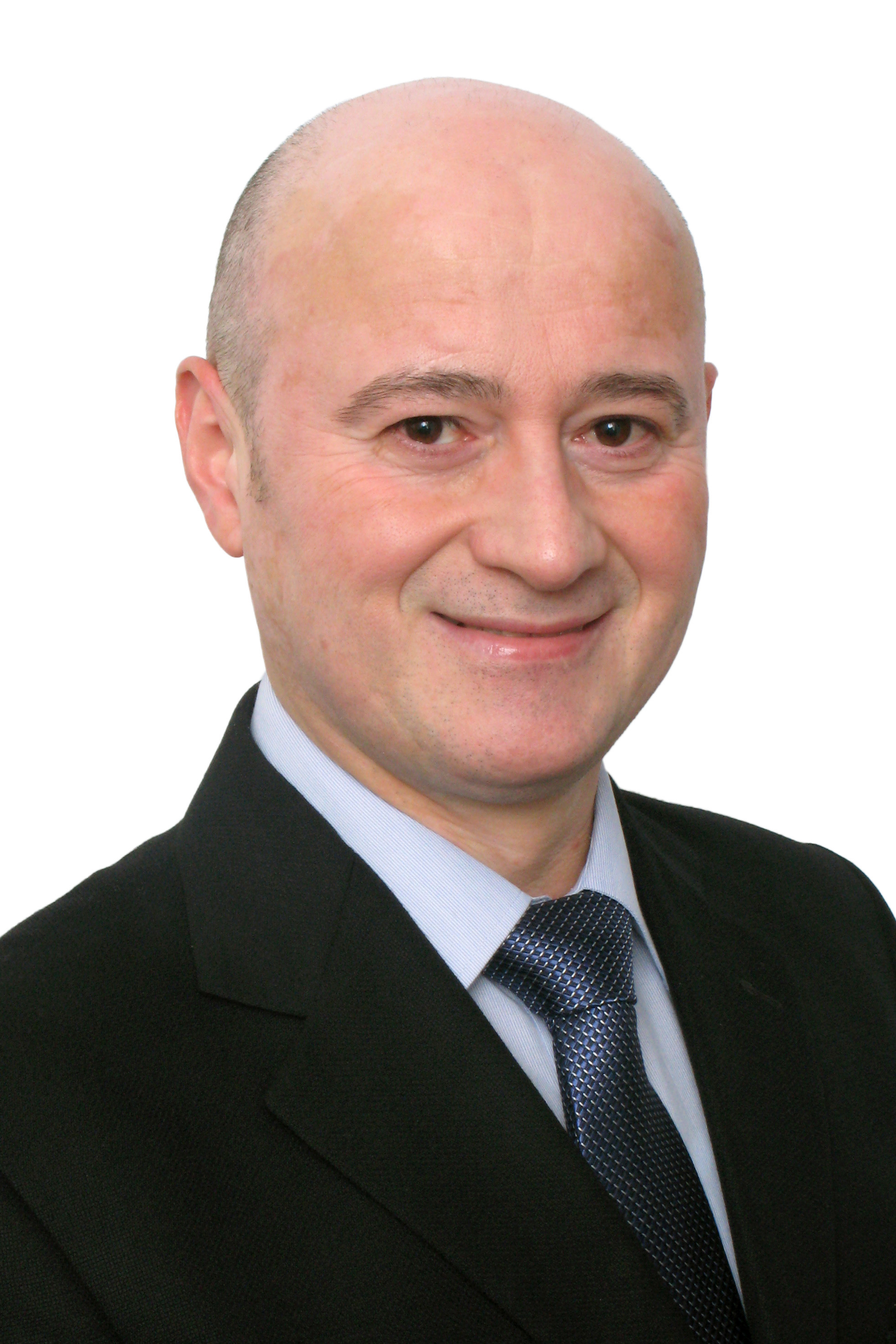 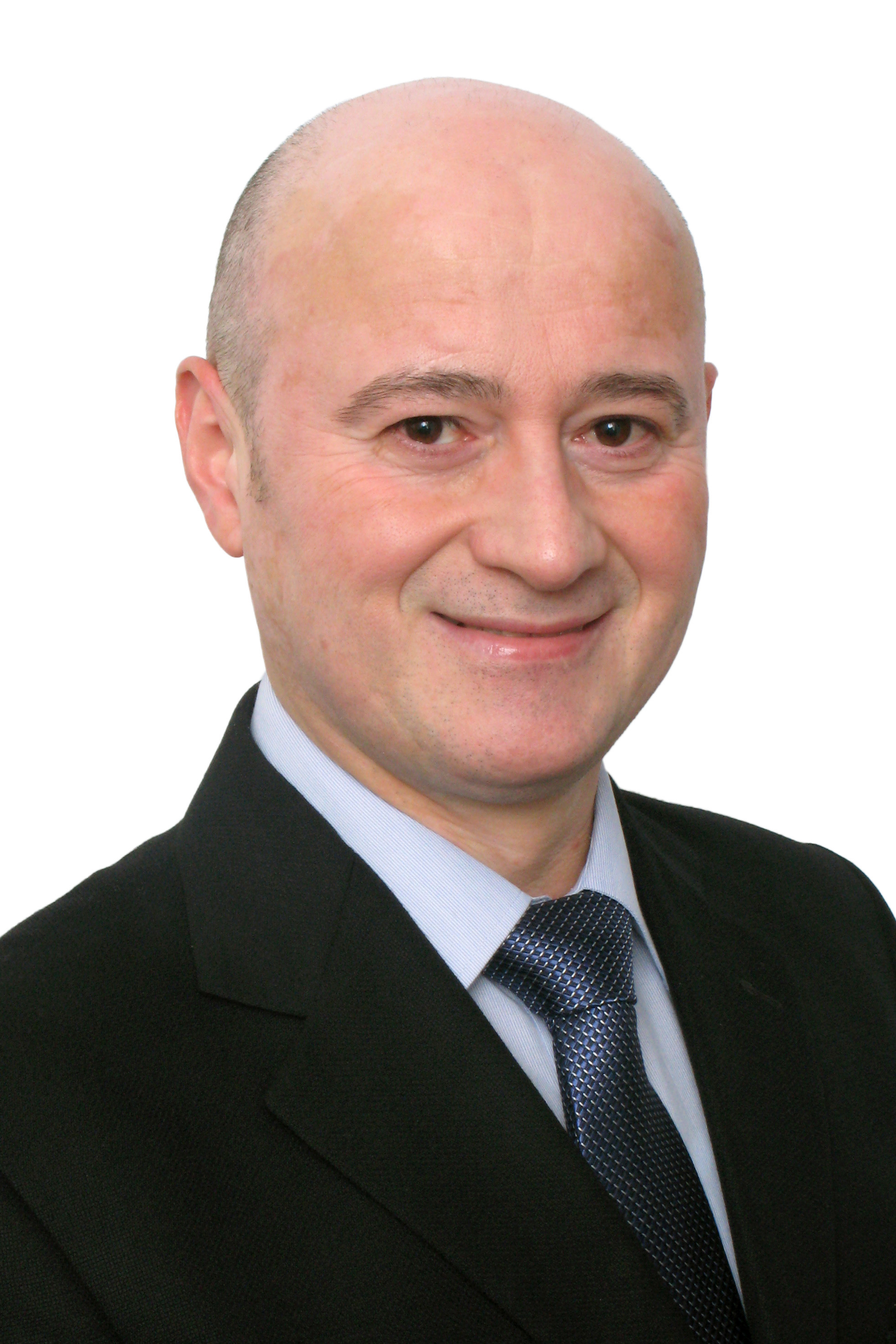 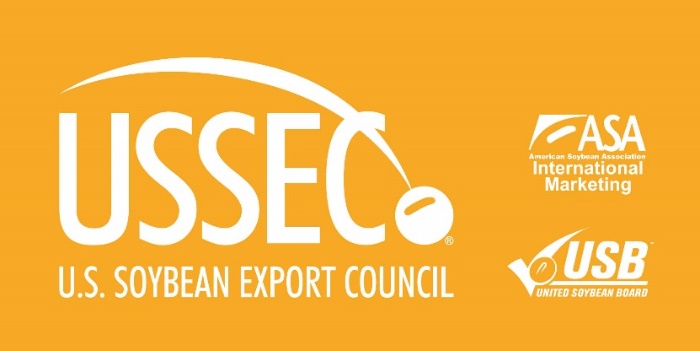 Яни Кихая, Представител на Американската Соева Асоциация за Югоизточна ЕвропаЯни Кихая е представител и консултант за Централна и Източна Европа на Американската Соева Асоциация вече 18 години, той е уважаван експерт по хранене на животните и по фуражни рецепти. Офисът на д-р Кихая е в Букурещ, Румъния.  Основната работа на д-р Кихая е свързана с утвърждаване и промотиране на ефективното използване на фуражни компоненти, на модерни и ефективни концепции в приготвянето на фуражни рецепти при хранене на животните, и с технологичен трансфер в областта на преработката на соя за фураж. Една от най-успешните истории на д-р Кихая, в която той има много активно участие в Румъния от името на Американската Соева Асоциация, е въвеждането и утвърждаването на използването на екструдиран пълномаслен соев шрот  за хранене на животните при използване на подходяща преработвателна технология за соя.  В резултат на години усилена работа, днес в Румъния има повече от 32 екструдера, което се управляват от 26 различни компании преработващи соя и други маслодайни култури.  Благодарение на своя богат и разностранен професионален опит в областта на фуражните рецептури, през последните години д-р Кихая работи по многобройни местни и регионални проекти, като прави оценки за ефективното използване на фуражите и на различните фуражни компоненти за водещи компании, особено по отношение на оценката на използваните маслодайни шротове, с цел по-добро разбиране на пазара, установяване на баланси и оценка на годишната необходимост от фуражни концентрати. Като главен редактор на Румънското професионално списание  за фуражна промишленост, той пише и публикува над 30 статии и прави презентации на национални, регионални и международни форуми.  Понастоящем, д-р Кихая е и Изпълнителен директор на Румънската Асоциация на производителите на комбинирани фуражи.  Яни има докторска степен по хранене на животните  от Аграрния университет на Букурещ и повече от 20 години професионален опит в Румънската фуражна и животновъдна индустрия.  